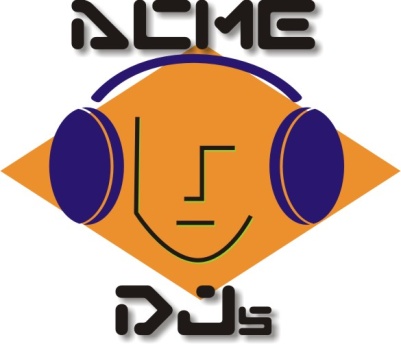 Wedding Ceremony Worksheet8747 Kirksage Drive Houston, TX 77089 – (713) 444-7798 – fax – (281) 997-0934 – www.acmedjs.comPre-CeremonyBackground MusicTypical:  Light Jazz (Kenney G, etc…)Optional:  ____________________________ Seating of the Mothers Traditional:  Cannon in D (Pachelbel)Traditional:  Ave Maria (Schubert) Optional:_____________________________Entrance of the Groom Typical:  SilentOptional:______________________________   Entrance of the Bridesmaids  Traditional:  Trumpet Voluntary (Clarke)  Jesu, Joy of Man’s DesiringOptional:______________________________ Brides Entrance Traditional:  Wedding March (Wagner)Optional:______________________________Wedding CeremonyLighting of the Unity Candle Optional:______________________________ Couples Exit Traditional:  Wedding Recessional (Mendelssohn)Optional:_________________________________Special Instructions:  ________________________________________________________________________________________________________________________________________________________________________________________________________________________________________________________________________________________________________________________